О признании утратившим силу приказа Министерства финансов Республики Татарстан от 19.02.2020 № 18-21 «Об утверждении формы соглашения о предоставлении иного межбюджетного трансферта из бюджета Республики Татарстан бюджету муниципального образования на финансовое обеспечение исполнения расходных обязательств муниципальных образований, возника-ющих при выполнении полномочий органов местного самоуправления по обеспечению услугами организаций культуры»П р и к а з ы в а ю:Признать утратившим силу приказ Министерства финансов Республики Татарстан от 19.02.2020 № 18-21 «Об утверждении формы соглашения о предоставлении иного межбюджетного трансферта из бюджета Республики Татарстан бюджету муниципального образования на финансовое обеспечение исполнения расходных обязательств муниципальных образований, возникающих при выполнении полномочий органов местного самоуправления по обеспечению услугами организаций культуры».Министр										    Р.Р.ГайзатуллинМИНИСТЕРСТВО  ФИНАНСОВРЕСПУБЛИКИ  ТАТАРСТАН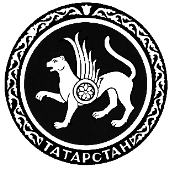 ТАТАРСТАН РЕСПУБЛИКАСЫФИНАНС  МИНИСТРЛЫГЫПРИКАЗБОЕРЫКБОЕРЫКг. Казань№